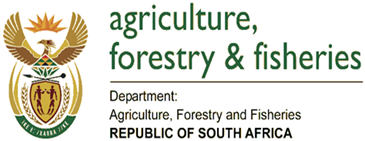 Office UseRef.:  ______________________	Private Bag X 	250				Agriculture Place		Pretoria	0001				20 Steve Biko Street		Tel:		+27(12) 319 6000			ARCADIA			Fax:						Pretoria				Email:						0002	Website:	www.DALRRD.gov.za				APPLICATION FORM COVID-19 AGRICULTURAL DISASTER SUPPORT FUND FOR SMALLHOLDER AND COMMUNAL FARMERSNB:	Please use a black ink pen to complete this Application form.APPLICATION FORM SUBMISSION (FOR OFFICE USE ONLY)APPLICATION FORM SUBMISSION (FOR OFFICE USE ONLY)APPLICATION FORM SUBMISSION (FOR OFFICE USE ONLY)APPLICATION FORM SUBMISSION (FOR OFFICE USE ONLY)Date of submission:Submitted  by:Received by:Signature :PERSONAL INFORMATIONPERSONAL INFORMATIONPERSONAL INFORMATIONPERSONAL INFORMATIONPERSONAL INFORMATIONSurname:Names as appears in Identity Document (ID):Names as appears in Identity Document (ID):Gender:Gender:Surname:Names as appears in Identity Document (ID):Names as appears in Identity Document (ID):MaleSurname:Names as appears in Identity Document (ID):Names as appears in Identity Document (ID):FemaleDate of Birth:Identity No:	Identity No:	Identity No:	Identity No:	*Race Group:Please tick the applicable blockBlackWhiteWhiteWhite*Race Group:Please tick the applicable blockColouredIndianIndianIndianHome Address:Postal Address:Tel. No.  (Home):Cell No.:E-mail:Tel. No.  (Home):Cell No.:E-mail:Tel. No.  (Home):Cell No.:E-mail:BUSINESS INFORMATION / INFORMATION ABOUT FARMING ACTIVITYBUSINESS INFORMATION / INFORMATION ABOUT FARMING ACTIVITYBUSINESS INFORMATION / INFORMATION ABOUT FARMING ACTIVITYBUSINESS INFORMATION / INFORMATION ABOUT FARMING ACTIVITYBUSINESS INFORMATION / INFORMATION ABOUT FARMING ACTIVITYBUSINESS INFORMATION / INFORMATION ABOUT FARMING ACTIVITYBUSINESS INFORMATION / INFORMATION ABOUT FARMING ACTIVITYBUSINESS INFORMATION / INFORMATION ABOUT FARMING ACTIVITYBUSINESS INFORMATION / INFORMATION ABOUT FARMING ACTIVITYBUSINESS INFORMATION / INFORMATION ABOUT FARMING ACTIVITYBUSINESS INFORMATION / INFORMATION ABOUT FARMING ACTIVITYName of Farm/Farmer/ Company/Business:Name of Farm/Farmer/ Company/Business:Name of Farm/Farmer/ Company/Business:Name of Farm/Farmer/ Company/Business:Name(s) of shareholders (if legal entity):Name(s) of shareholders (if legal entity):Name(s) of shareholders (if legal entity):Name(s) of shareholders (if legal entity):Name(s) of shareholders (if legal entity):Registration number(s) (if legal entity/ies):Farm Number:Farm Portion: Farm Size:Registration number(s) (if legal entity/ies):Farm Number:Farm Portion: Farm Size:Trust and registration no.:(where applicable)Trust and registration no.:(where applicable)Trust and registration no.:(where applicable)Trust and registration no.:(where applicable)Trustee names and ID no (s): (where applicable)Trustee names and ID no (s): (where applicable)Trustee names and ID no (s): (where applicable)Trustee names and ID no (s): (where applicable)Trustee names and ID no (s): (where applicable)Trustee names and ID no (s): (where applicable)Trustee names and ID no (s): (where applicable)No. of Dependants: (these should exclude workers / employees).No. of Dependants: (these should exclude workers / employees).No. of Dependants: (these should exclude workers / employees).No. of Dependants: (these should exclude workers / employees).GPS Coordinates:SSSNo. of Dependants: (these should exclude workers / employees).No. of Dependants: (these should exclude workers / employees).No. of Dependants: (these should exclude workers / employees).No. of Dependants: (these should exclude workers / employees).GPS Coordinates:EEE Farming Experience  Farming Experience  Farming Experience  Farming Experience  Farming Experience  Farming Experience YearsYearsYearsType of farming: Provide information  of the commodity you are farming with Type of farming: Provide information  of the commodity you are farming with Type of farming: Provide information  of the commodity you are farming with Type of farming: Provide information  of the commodity you are farming with Type of farming: Provide information  of the commodity you are farming with Type of farming: Provide information  of the commodity you are farming with Type of farming: Provide information  of the commodity you are farming with Type of farming: Provide information  of the commodity you are farming with Type of farming: Provide information  of the commodity you are farming with Type of farming: Provide information  of the commodity you are farming with Type of farming: Provide information  of the commodity you are farming with Livestock:Type:Heads per Hectare:Weaner weight:Feed Conversion ratio:Mortality rate:Livestock:Type:Heads per Hectare:Weaner weight:Feed Conversion ratio:Mortality rate:Livestock:Type:Heads per Hectare:Weaner weight:Feed Conversion ratio:Mortality rate:Livestock:Type:Heads per Hectare:Weaner weight:Feed Conversion ratio:Mortality rate:Poultry:Type:Quantity :Mortality rate:Poultry:Type:Quantity :Mortality rate:Poultry:Type:Quantity :Mortality rate:Poultry:Type:Quantity :Mortality rate:Poultry:Type:Quantity :Mortality rate:Vegetables:Type:Hectares planted:Dry land:Irrigated land:Yield  per Hectare: Vegetables:Type:Hectares planted:Dry land:Irrigated land:Yield  per Hectare: Winter Crops:Type: Hectares planted: Dry Land:Irrigated:Yield per Hectare:Winter Crops:Type: Hectares planted: Dry Land:Irrigated:Yield per Hectare:Winter Crops:Type: Hectares planted: Dry Land:Irrigated:Yield per Hectare:Winter Crops:Type: Hectares planted: Dry Land:Irrigated:Yield per Hectare:Fruits:Type:Hectares planted: Dry Land:Irrigated:Yield per Hectare:Fruits:Type:Hectares planted: Dry Land:Irrigated:Yield per Hectare:Fruits:Type:Hectares planted: Dry Land:Irrigated:Yield per Hectare:Fruits:Type:Hectares planted: Dry Land:Irrigated:Yield per Hectare:Fruits:Type:Hectares planted: Dry Land:Irrigated:Yield per Hectare:Fruits:Type:Hectares planted: Dry Land:Irrigated:Yield per Hectare:Fruits:Type:Hectares planted: Dry Land:Irrigated:Yield per Hectare:Province:Province:Province:Province:District:District:Municipality: (include village and Ward no)Municipality: (include village and Ward no)Municipality: (include village and Ward no)Municipality: (include village and Ward no)Municipality: (include village and Ward no)Does the applicant receive >80% of his/her income from this farming activity?YesIs business annual turnover between R50 000 and R1 million? Please attach six (6) month’s bank statement.Is business annual turnover between R50 000 and R1 million? Please attach six (6) month’s bank statement.YesYesState business annual turnover:Does the applicant receive >80% of his/her income from this farming activity?NoIs business annual turnover between R50 000 and R1 million? Please attach six (6) month’s bank statement.Is business annual turnover between R50 000 and R1 million? Please attach six (6) month’s bank statement.NoNoState business annual turnover:Business annual turnover in words: (PS: if bank statement is not available, provide evidence of recorded sales)Business annual turnover in words: (PS: if bank statement is not available, provide evidence of recorded sales)Business annual turnover in words: (PS: if bank statement is not available, provide evidence of recorded sales)Business annual turnover in words: (PS: if bank statement is not available, provide evidence of recorded sales)Business annual turnover in words: (PS: if bank statement is not available, provide evidence of recorded sales)Business annual turnover in words: (PS: if bank statement is not available, provide evidence of recorded sales)Business annual turnover in words: (PS: if bank statement is not available, provide evidence of recorded sales)Business annual turnover in words: (PS: if bank statement is not available, provide evidence of recorded sales)Business annual turnover in words: (PS: if bank statement is not available, provide evidence of recorded sales)Business annual turnover in words: (PS: if bank statement is not available, provide evidence of recorded sales)Business annual turnover in words: (PS: if bank statement is not available, provide evidence of recorded sales)Business Physical Address:Business Physical Address:Business Physical Address:Business Postal Address:Business Postal Address:Business Postal Address:Business Postal Address:Tel. No.  (Business): (include area codes)Fax. No.  (Business):  (include area codes)Cell No.E-mail:Tel. No.  (Business): (include area codes)Fax. No.  (Business):  (include area codes)Cell No.E-mail:Tel. No.  (Business): (include area codes)Fax. No.  (Business):  (include area codes)Cell No.E-mail:Tel. No.  (Business): (include area codes)Fax. No.  (Business):  (include area codes)Cell No.E-mail:JOBS CREATED BY THE FARMING OPERATIONJOBS CREATED BY THE FARMING OPERATIONJOBS CREATED BY THE FARMING OPERATIONJOBS CREATED BY THE FARMING OPERATIONJOBS CREATED BY THE FARMING OPERATIONJOBS CREATED BY THE FARMING OPERATIONJOBS CREATED BY THE FARMING OPERATIONJOBS CREATED BY THE FARMING OPERATIONJOBS CREATED BY THE FARMING OPERATIONJOBS CREATED BY THE FARMING OPERATIONJOBS CREATED BY THE FARMING OPERATIONJOBS CREATED BY THE FARMING OPERATIONJOBS CREATED BY THE FARMING OPERATIONCOMMODITY PERMANENT JOBSPERMANENT JOBSPERMANENT JOBSPERMANENT JOBSSEASONAL/ TEMPORARYSEASONAL/ TEMPORARYSEASONAL/ TEMPORARYSEASONAL/ TEMPORARYSHORT TERMSHORT TERMSHORT TERMSHORT TERMCOMMODITY MaleFemaleYouthDisableMaleFemaleYouthDisableMaleFemaleYouthDisableWHAT ARE YOU APPLYING FOR?Provide summary description of the farming operation:Tick support required and provide details regarding quantities needed and for what size of farming:Poultry: Day old chicks, Point of lay chickens, feed, medication and sawdust;Vegetables: Seedlings, fertilizer, pesticides, herbicides and soil correction.Fruits: Final spraying programmes for fruits that are ready for harvest.Livestock: Feed and medication.Winter field crops: Soil correction, fertilizer, seeds, herbicides and pesticides.Technical capability, please describe:Market and off take agreements (or letters of intent to be converted into offtake agreements); please describe:Technical support from provincial departments and other provincial organizations (commodity organisations); please describe:KEY RISKS AND MITIGATING STRATEGIESKEY RISKS IDENTIFIEDMITIGATING STRATEGIESDECLARATIONDECLARATIONI HEREBY DECLARE AND CONFIRM THAT I, AS THE PERSON/ENTITY/BODY/INDIVIDUAL/COMPANY WHO IS PROVIDING INFORMATION (HEREINAFTER COLLECTIVELY REFERRED TO AS THE “CLIENT”), DO HEREBY IRREVOCABLY AGREE AND UNDERSTAND THAT ANY/ALL INFORMATION SUPPLIED OR GIVEN TO DEPARTMENT OF AGRICULTURE, LAND REFORM AND RURAL DEVELOPMENT (DALRRD), IS PROVIDED IN ACCORDANCE WITH THE FOLLOWING TERMS AND CONDITIONS:I HEREBY DECLARE AND CONFIRM THAT I, AS THE PERSON/ENTITY/BODY/INDIVIDUAL/COMPANY WHO IS PROVIDING INFORMATION (HEREINAFTER COLLECTIVELY REFERRED TO AS THE “CLIENT”), DO HEREBY IRREVOCABLY AGREE AND UNDERSTAND THAT ANY/ALL INFORMATION SUPPLIED OR GIVEN TO DEPARTMENT OF AGRICULTURE, LAND REFORM AND RURAL DEVELOPMENT (DALRRD), IS PROVIDED IN ACCORDANCE WITH THE FOLLOWING TERMS AND CONDITIONS:1.      I certify that all the information provided and/or disclosures made to DALRRD are true and correct to the best of its knowledge. I understand that a false statement may disqualify me from any further consideration from DALRRD, without prejudice to any other rights or remedies available to DALRRD. 1.      I certify that all the information provided and/or disclosures made to DALRRD are true and correct to the best of its knowledge. I understand that a false statement may disqualify me from any further consideration from DALRRD, without prejudice to any other rights or remedies available to DALRRD. 2.      DALRRD collects, uses, processes (which shall include collecting, collating, storing and disclosing and retaining) and shares the provided information (with specific reference to personal information), to which I consent, for the purpose of the following:2.      DALRRD collects, uses, processes (which shall include collecting, collating, storing and disclosing and retaining) and shares the provided information (with specific reference to personal information), to which I consent, for the purpose of the following:a.   Assessing and processing applicationa.   Assessing and processing applicationb    Confirming and verifying an individual’s identityb    Confirming and verifying an individual’s identityc.   Conducting market or customer satisfaction researchc.   Conducting market or customer satisfaction researchd.   For audit and record keeping purposesd.   For audit and record keeping purposese.   Register in government Farmer Register if not yet registerede.   Register in government Farmer Register if not yet registeredThis includes collecting and sharing the Client’s personal information with third party service providers who are essential to the credibility and affordability processes specifically or generally accepted as related to the Purpose.This includes collecting and sharing the Client’s personal information with third party service providers who are essential to the credibility and affordability processes specifically or generally accepted as related to the Purpose.3.     I acknowledge that my personal information may be stored in a secure web-based facility, on behalf of DALRRD to ensure that my personal information is kept confidential at all times.3.     I acknowledge that my personal information may be stored in a secure web-based facility, on behalf of DALRRD to ensure that my personal information is kept confidential at all times.4.     I acknowledge that I have the right to contact the DALRRD at any time to update, correct or delete its personal information.4.     I acknowledge that I have the right to contact the DALRRD at any time to update, correct or delete its personal information.5.     I have the right to object to the processing of my Personal Information at any time and revoke any consent already given. 5.     I have the right to object to the processing of my Personal Information at any time and revoke any consent already given. 6.     I hereby expressly agree that it is my own responsibility to ensure that I have read and understood these terms and conditions.6.     I hereby expressly agree that it is my own responsibility to ensure that I have read and understood these terms and conditions.7.   I do not have any conflict of interest that would make me ineligible for the COVID-19 Agricultural Disaster Support Fund. I am not employed by any organ of state as defined in section 239 of the Constitution.7.   I do not have any conflict of interest that would make me ineligible for the COVID-19 Agricultural Disaster Support Fund. I am not employed by any organ of state as defined in section 239 of the Constitution.8.     I am not disqualified from applying for COVID-19 Agricultural Disaster Support Fund as per the applicable laws and regulations.8.     I am not disqualified from applying for COVID-19 Agricultural Disaster Support Fund as per the applicable laws and regulations.9.       I undertake that I will use the implements and/or other inputs provided by DALRRD on my own farm and will not sell, dispose of and/or exchange with any other farmer and that any action to the contrary will bar me from getting any support from the DALRRD in the future, as well as entitle the DALRRD to recover the value of the support provided from me.10. I understand and agree that upon signature of this application form by a duly authorised official of the DALRRD, this form becomes a binding agreement between myself and the DALRRD.  10. I understand and agree that upon signature of this application form by a duly authorised official of the DALRRD, this form becomes a binding agreement between myself and the DALRRD.  Signed at ______________________________ on ____________________________________Signed at ______________________________ on ____________________________________Signature: _______________________________________________Signature: _______________________________________________Full name and surname: ____________________________________Full name and surname: ____________________________________Designation: _____________________________________________Designation: _____________________________________________8. FOR DALRRD USE - DECISIONSAPPROVED                                                             orFULL NAMES:___________________________________________________________________DESIGNATION:   ___________________________________________SIGNATURE: _________________________________________________